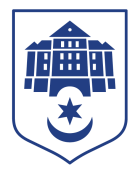 ТЕРНОПІЛЬСЬКА МІСЬКА РАДАПОСТІЙНА КОМІСІЯз питань містобудуванняПротокол засідання комісії №20від 15.12.2021Всього членів комісії: 	(6) Назарій Редьква, Андрій Грицишин, Юрій Смакоуз, Артур Шатарський, Олександр Россомаха, Мар’яна ГоловкоПрисутні члени комісії: 	(6) Назарій Редьква, Андрій Грицишин, Юрій Смакоуз, Артур Шатарський, Олександр Россомаха, Мар’яна ГоловкоВідсутні члени комісії:	(0) Кворум є. Засідання комісії правочинне.На засідання комісії запрошені:Василь Бесага – начальник управління  містобудування, архітектури та кадастру;Віктор Кібляр – начальник відділу земельних ресурсів;Юлія Чорна – начальник організаційного відділу ради управління організаційно – виконавчої роботи.Головуючий – голова комісії Назарій Редьква.Слухали:	Про затвердження порядку денного засідання комісії, відповідно до листа від 13.12.2021 № 28218.Виступив:  	Віктор Кібляр, який запропонував доповнити порядок денний наступним питанням:Про надання дозволу на складання проекту землеустрою щодо відведення земельної ділянки за адресою м.Тернопіль проспект Ст. Бандери,83Виступив:  	Назарій Редьква, який запропонував доповнити порядок денний наступним питанням:Про затвердження рішення виконавчого комітету міської ради від 15.12.2021 №1154Результати голосування за затвердження порядку денного, враховуючи пропозиції Віктора Кібляра та Назарія Редькви: За - 6, проти-0, утримались-0. Рішення прийнято.ВИРІШИЛИ:	Затвердити порядок денний комісії. Порядок денний засідання:Слухали:	Про надання дозволу на розроблення проектів землеустрою щодо відведення земельних ділянок за адресою с. Малашівці (в межах населеного пункту) Тернопільського району Тернопільської області, яке належить до Тернопільської міської територіальної громади,(гр. Мудрак В.Л. та інші)Доповідав:	Віктор КіблярРезультати голосування: За - 6, проти-0, утримались-0. Рішення прийнято.Вирішили: 	Рішення комісії №1 додається.Слухали:	Про затвердження проекту землеустрою щодо відведення земельної ділянки позміні її цільового призначення за адресою вул. Братів Гжицьких, 3 ТОВ «ІМІДЖ КОНСТРУКЦІОН»Доповідав:	Віктор КіблярРезультати голосування: За - 6, проти-0, утримались-0. Рішення прийнято.Вирішили: 	Рішення комісії №2 додається.Слухали:	Про затвердження технічної документації із землеустрою щодо встановлення меж земельної ділянки в натурі (на місцевості) за адресою вул.Промислова,26ТОВ «САММ+», гр.Вненьку М.М.Доповідав:	Віктор КіблярРезультати голосування: За - 6, проти-0, утримались-0. Рішення прийнято.Вирішили: 	Рішення комісії №3 додається.Слухали:	Про затвердження рішення виконавчого комітету міської ради від 15.12.2021 №1154Доповідав:	Василь БесагаРезультати голосування: За - 6, проти-0, утримались-0. Рішення прийнято.Вирішили: 	Рішення комісії №4 додається.Слухали:	Про надання дозволу на складання проекту землеустрою щодо відведення земельної ділянки за адресою м.Тернопіль проспект Ст. Бандери,83Доповідав:	Віктор КіблярРезультати голосування: За - 6, проти-0, утримались-0. Рішення прийнято.Вирішили: 	Рішення комісії №5 додається.Голова комісії					Назарій РЕДЬКВАСекретар комісії					Артур ШАТАРСЬКИЙ№з/пНазва проекту рішення міської радиПро надання дозволу на розроблення проектів землеустрою щодо відведення земельних ділянок за адресою с. Малашівці (в межах населеного пункту) Тернопільського району Тернопільської області, яке належить до Тернопільської міської територіальної громади,(гр. Мудрак В.Л. та інші)Про затвердження проекту землеустрою щодо відведення земельної ділянки по зміні її цільового призначення за адресою вул. Братів Гжицьких, 3 ТОВ «ІМІДЖ КОНСТРУКЦІОН»Про затвердження технічної документації із землеустрою щодо встановлення меж земельної ділянки в натурі (на місцевості) за адресою вул.Промислова,26ТОВ «САММ+», гр.Вненьку М.М.Про затвердження рішення виконавчого комітету міської ради від 15.12.2021 №1154Про надання дозволу на складання проекту землеустрою щодо відведення земельної ділянки за адресою м.Тернопіль проспект Ст. Бандери,83